Chinese test 15 format and instructions.  It will be tested on 4/28 (Thursday).姓名：____________________          _______月  ________ 日   星期_______________(I will help all students to do name and date)Matching the pictures and characters(I will read the characters to them and also no English when do the test.)  看书(read book)  老师(teacher)  橙色(orange)  上面(up)  葡萄(grape) 汽水(soda) 为什么(why)  黄色(yellow)   要(want)  跟我玩(play with me) 他(he) 她(she)  下课(recess)   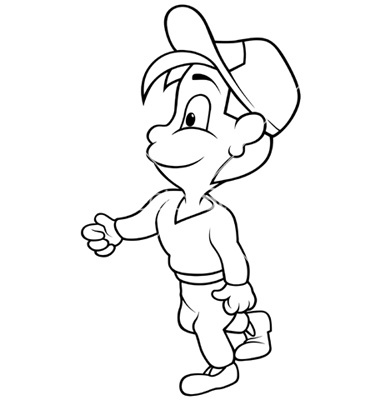 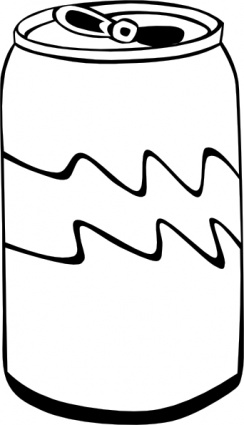 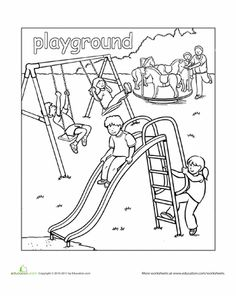 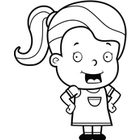 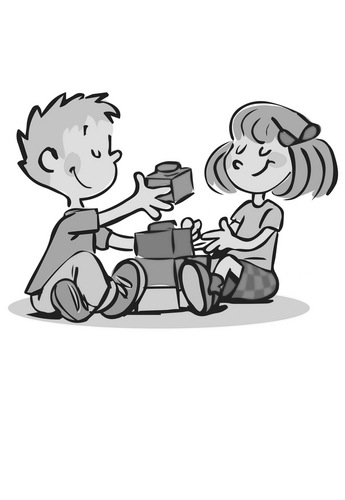 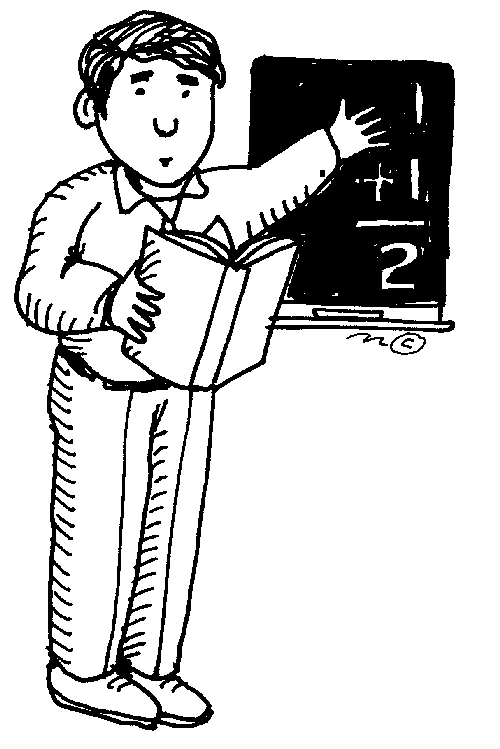 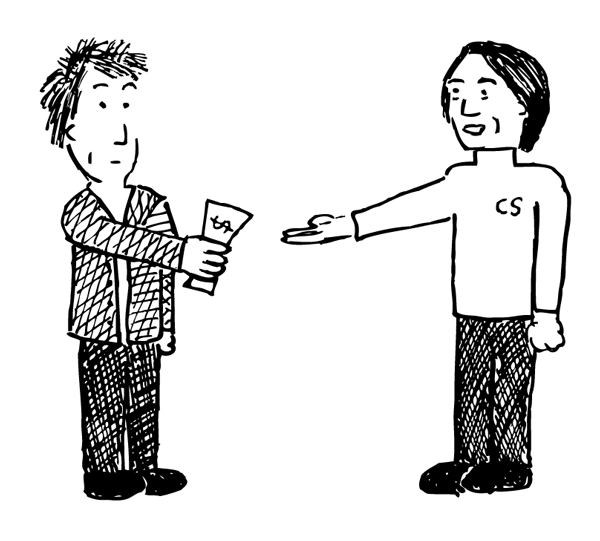 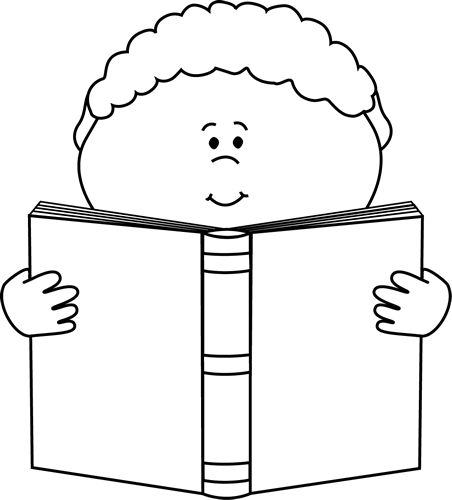 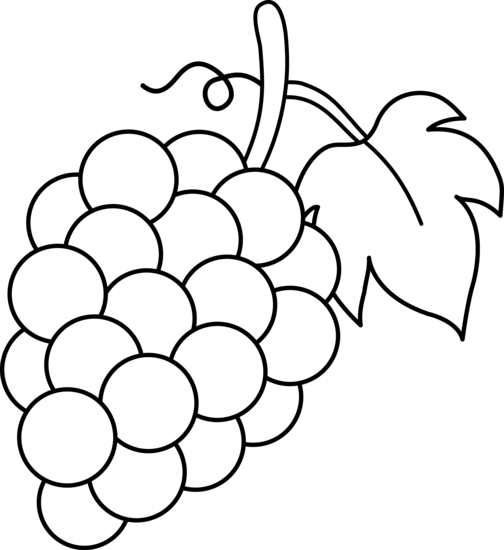 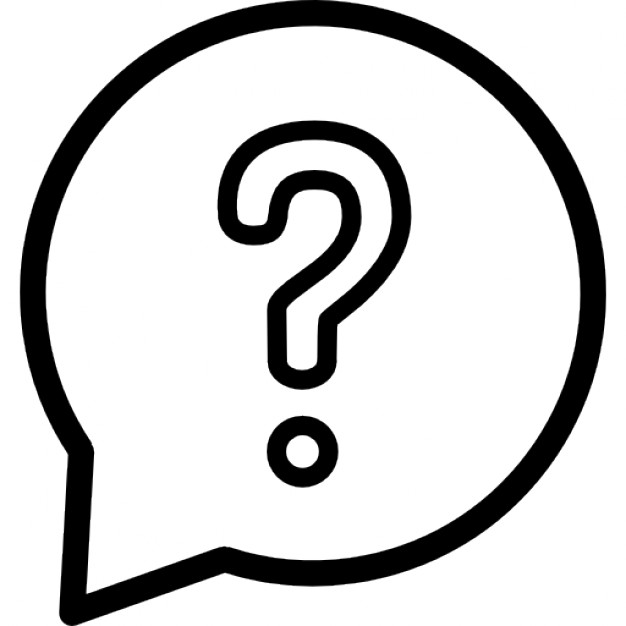 Circle what the teacher say:  Multiple chocie1. (1)  吃面 (eat noodles)  (2) 看(see, look)  (3) 玩(play)2. (1) 要不要(want or don’t want) (2) 不要(don’t want)      (3) 跟朋友玩 (play with friends)3. (1) 走一走(walk)  (2) 老人(old people)   (3) 小羊(sheep)4. (1) 老师(teacher)   (2) 课(lesson, class) (3) 为什么(why)Filling in the blank:  为什么(why)  跟(with) 要(want)                                          老师 (teacher)我_跟__Campo __老  师__一起看书。I read books with Ms. Campo together.__为什么___Nancy不在这里？why Nancy is not here?你妈妈__要___喝果汁吗？ Does your mom want to drink juice?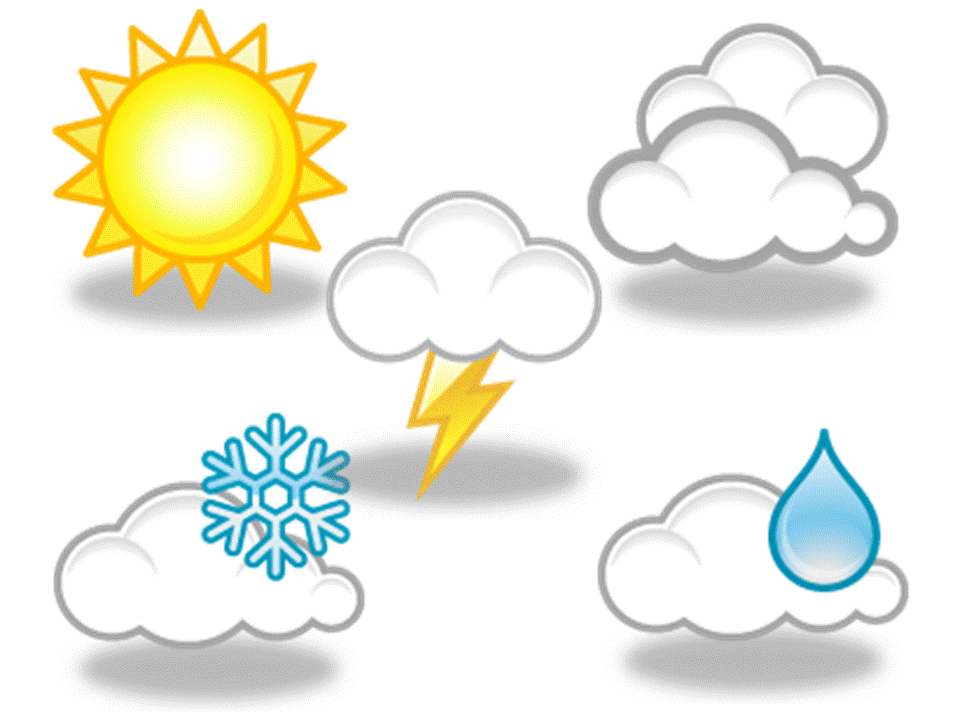 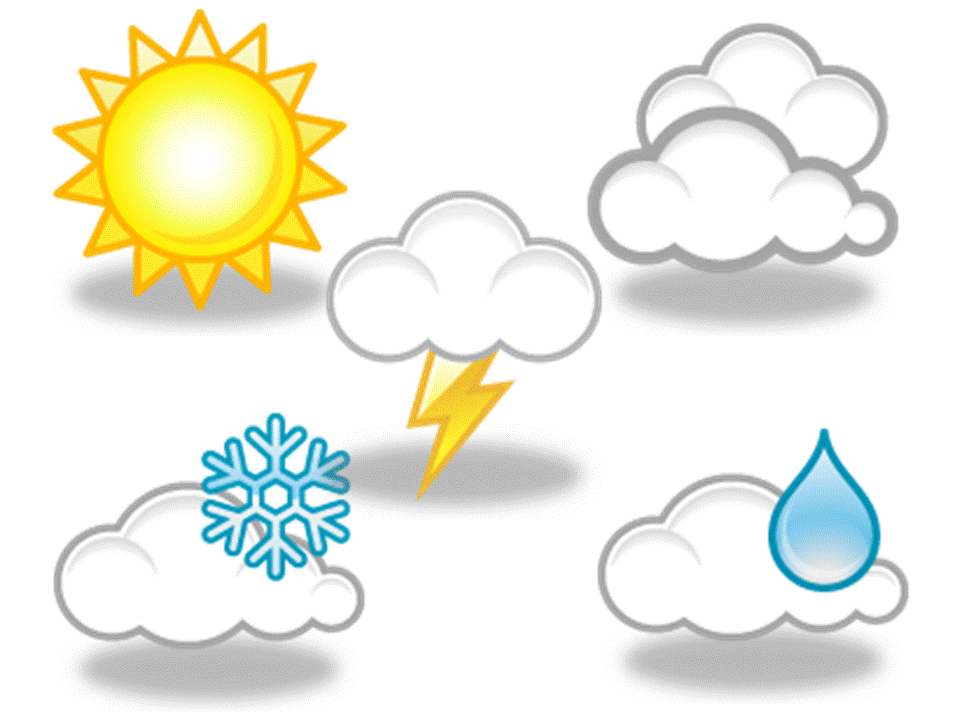 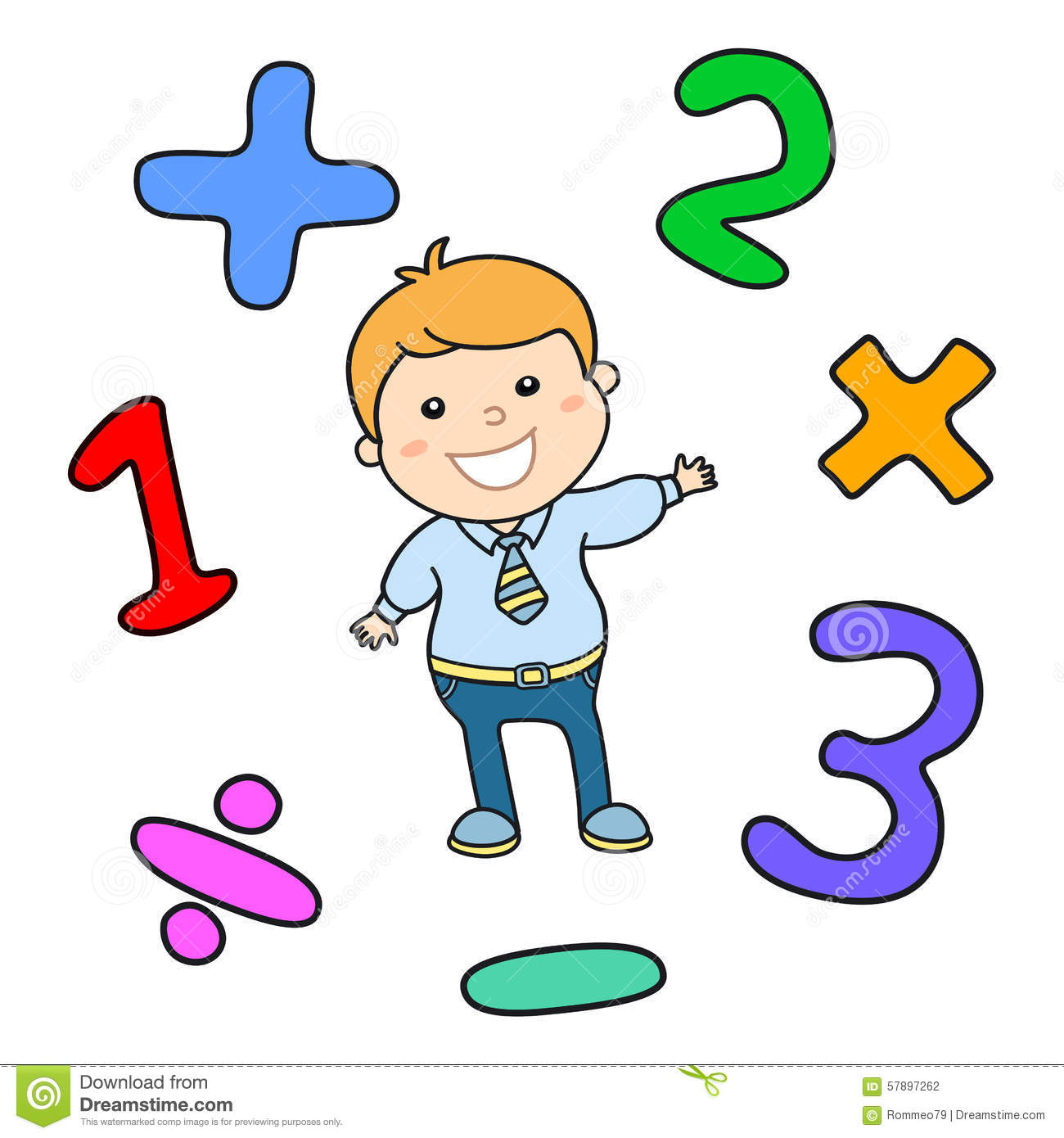 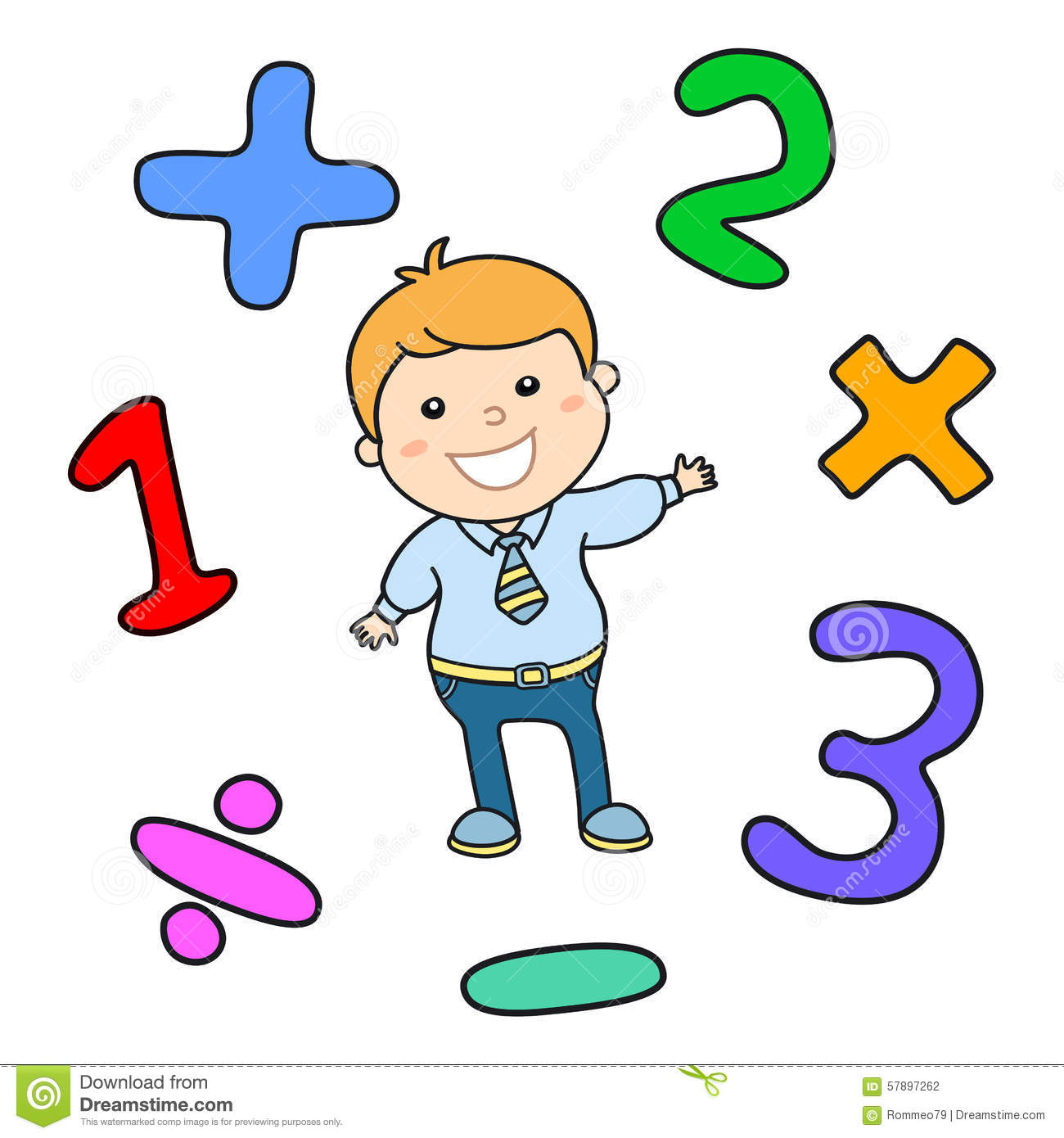 